Приложение № 6 ФОТОИЛЛЮСТРАЦИИ  ОТКРЫТОГО  УРОКА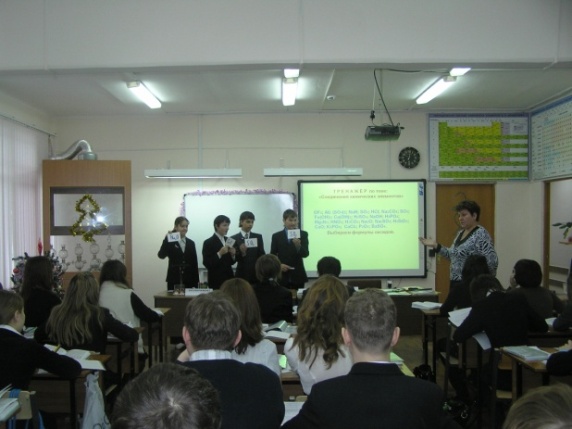 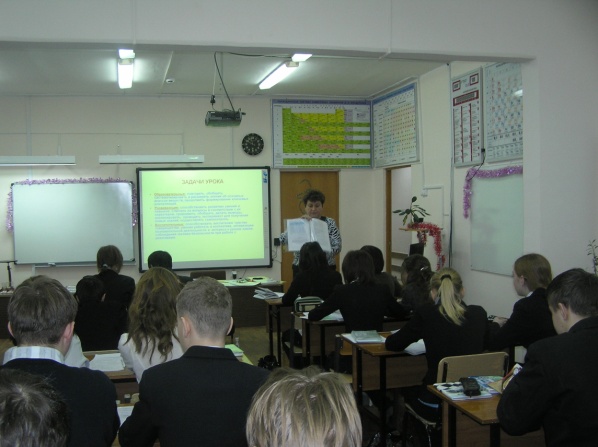       ПОСТАНОВКА  ЦЕЛЕЙ И ЗАДАЧ                                 РАБОТА С ТРЕНАЖЁРАМИ 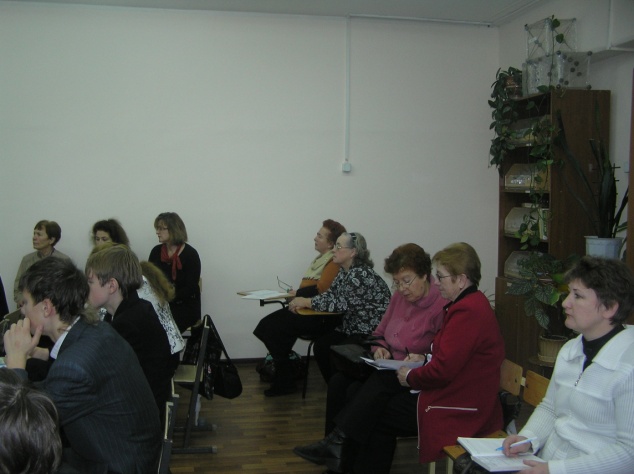 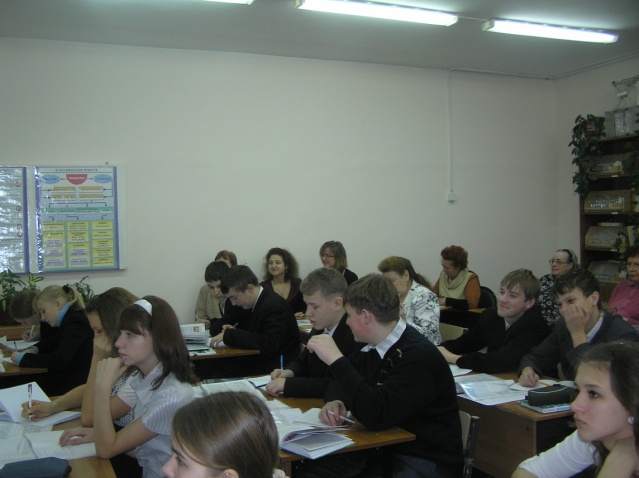 МЫ ВСЕ  СТРЕМИМСЯ   К  ДОСТИЖЕНИЮ ЦЕЛИ 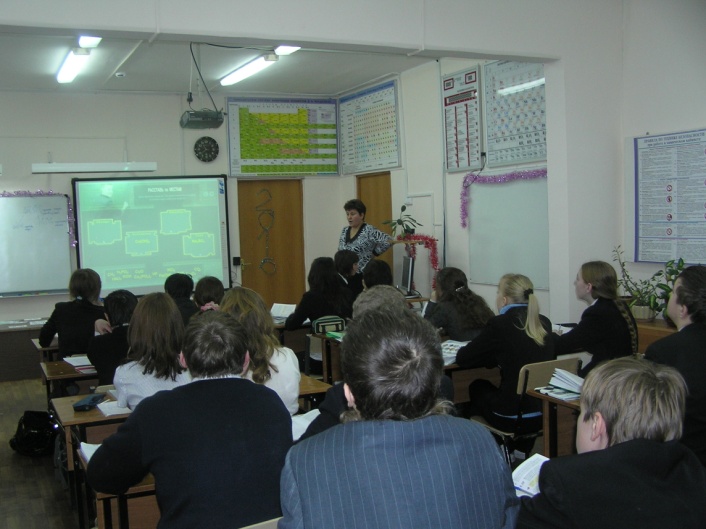 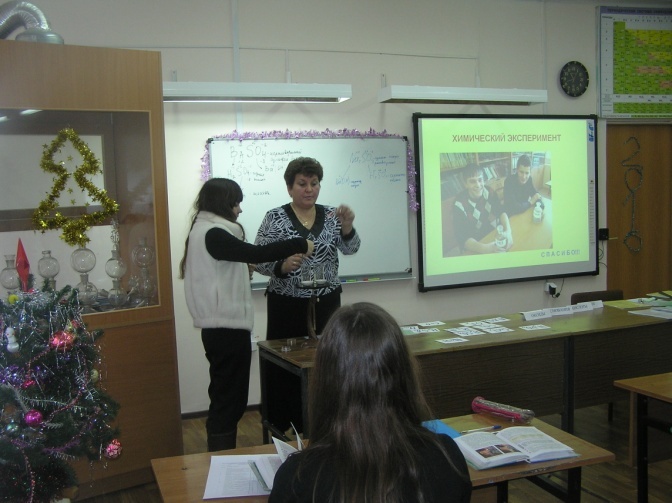        ПРОБЛЕМНЫЙ  ЭКСПЕРИМЕНТ       			 ИНТЕРАКТИВНАЯ  ИГРА                НАМ  ПОД СИЛУ                                                       		 УВЛЕКАЕТ ВСЕХ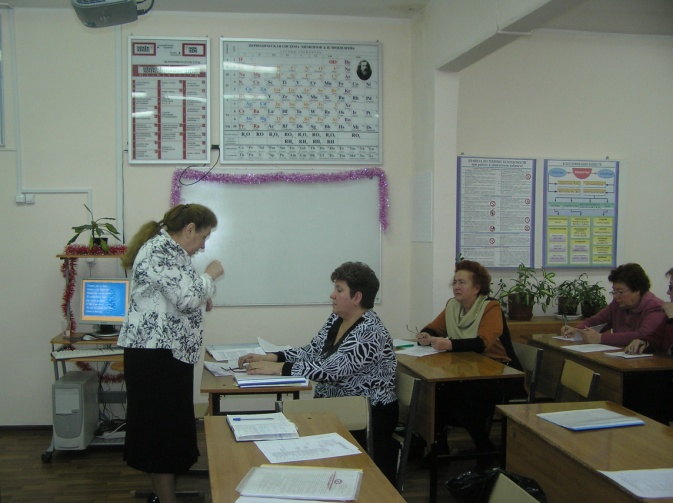 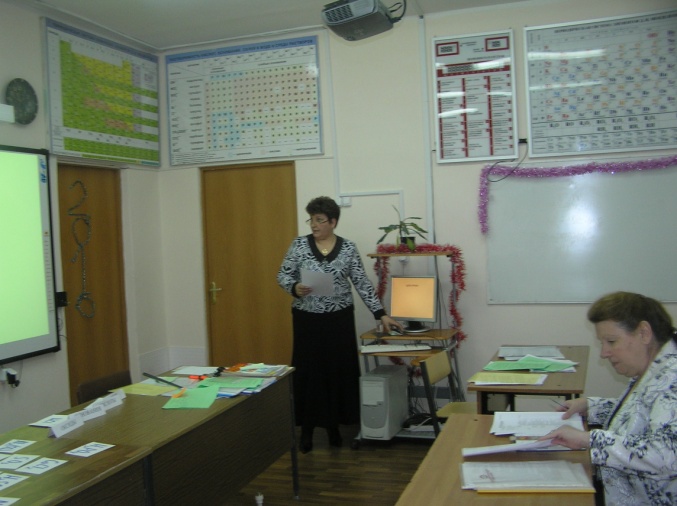               САМОАНАЛИЗ  УРОКА                                                        		ОЦЕНКА  								УРОКА КОЛЛЕГАМИ